Đăng nhập chương trìnhĐăng nhập ứng dụng bằng tài khoản sử dụng ứng dụng E-Office trên máy tính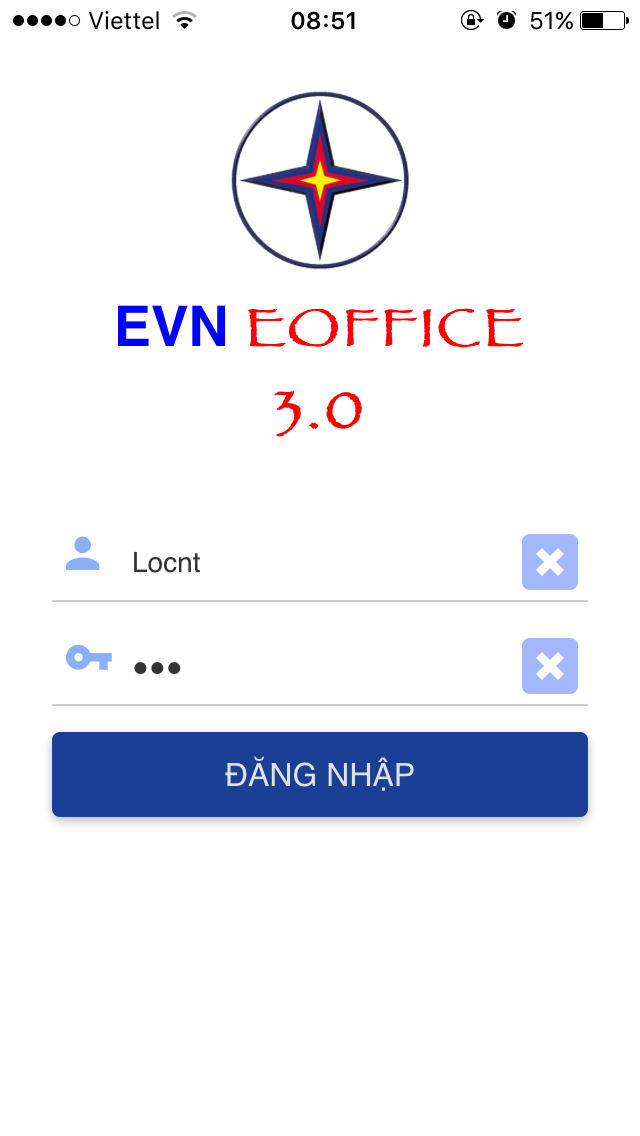 Trường hợp đăng nhập không thành công:+ Không thể kết nối đến máy chủ: Cần kiểm tra thiết bị có thể kết nối đến máy chủ service+ Sai tên đăng nhập, mật khẩu: Kiểm tra lại tài khoản của người dùngMenu chương trìnhSau khi đăng nhập thành công để hiển thị menu chương trình bằng cách chọn biểu tượng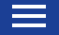 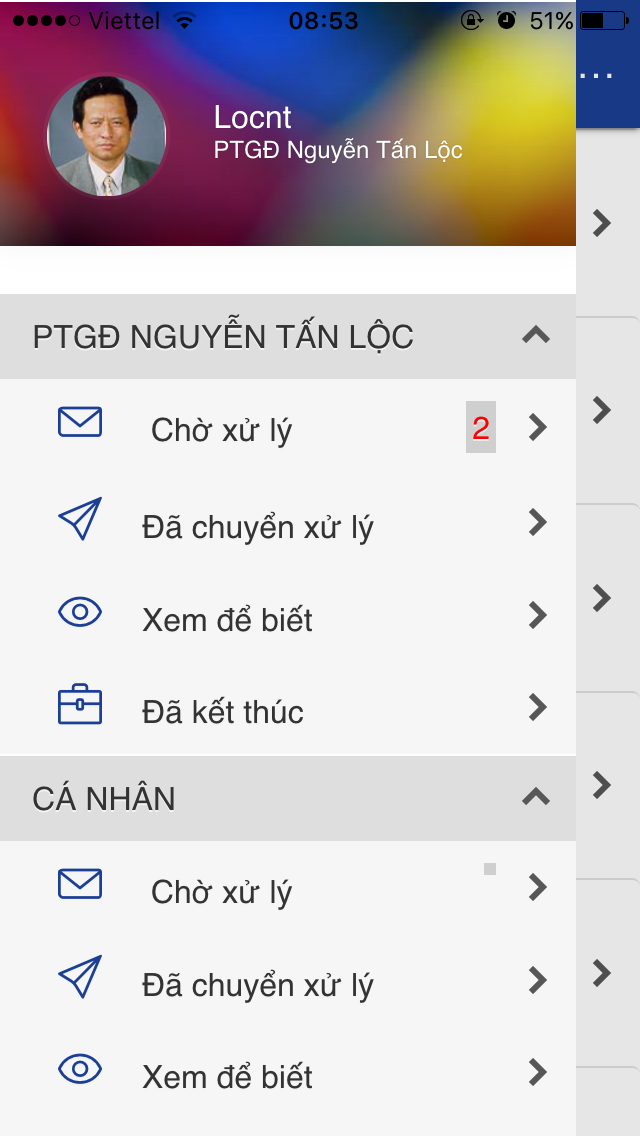 Danh sách văn bảnSau khi đăng nhập thành công ứng dụng sẽ chuyển đến màn hình: Danh sách văn bản đến theo quyền của người sử dụng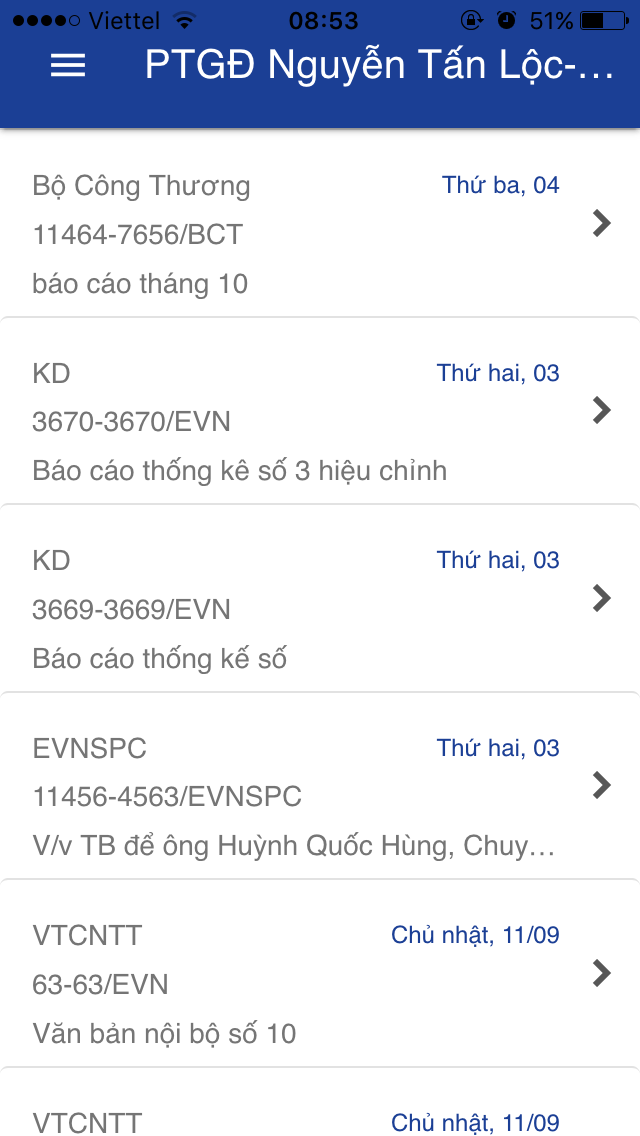 Chi tiết văn bảnKhi chọn vào một văn bản trên danh sách ứng dụng sẽ chuyển sang màn hình: Thông tin chi tiết của văn bản đó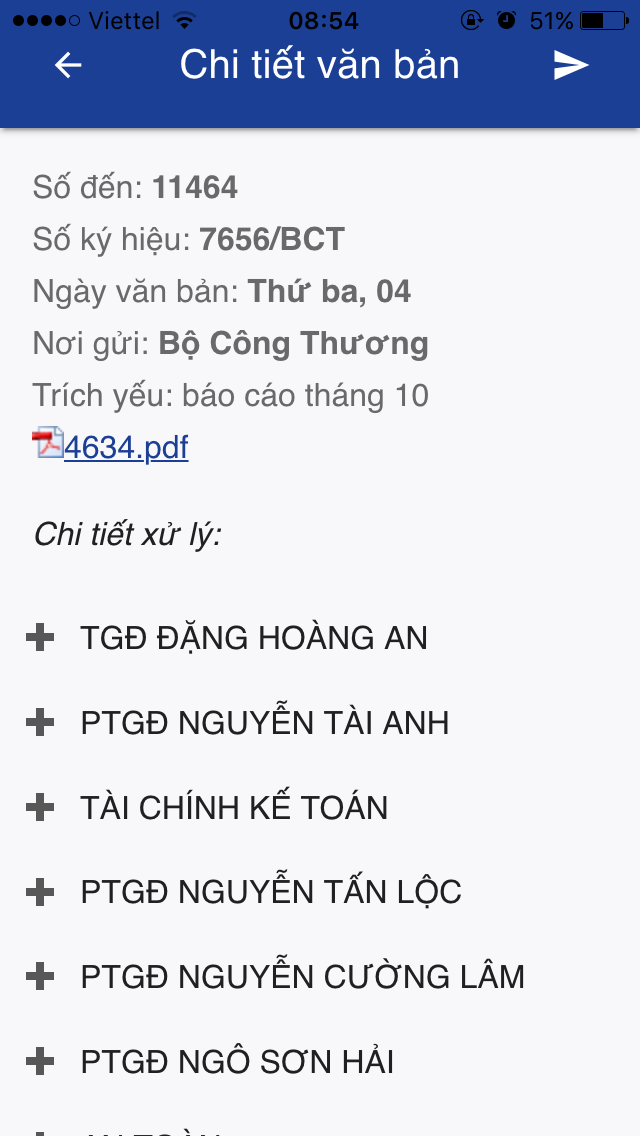 Khi click vào dấu +  sẽ hiển thị chi tiết xử lý văn bản của phòng ban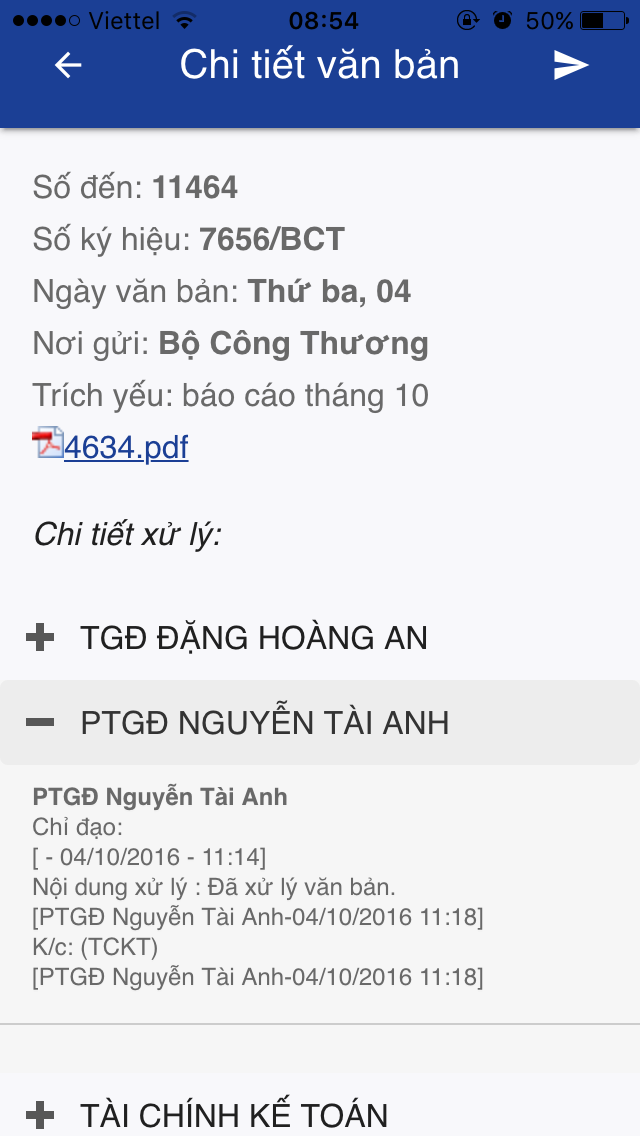 Xử lý văn bảnĐể xử lý văn bản: Chọn biểu tượng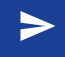 Tùy thuộc vào quyền của người dùng sẽ hiển thị màn hình xử lýVới account có quyền chỉ đạo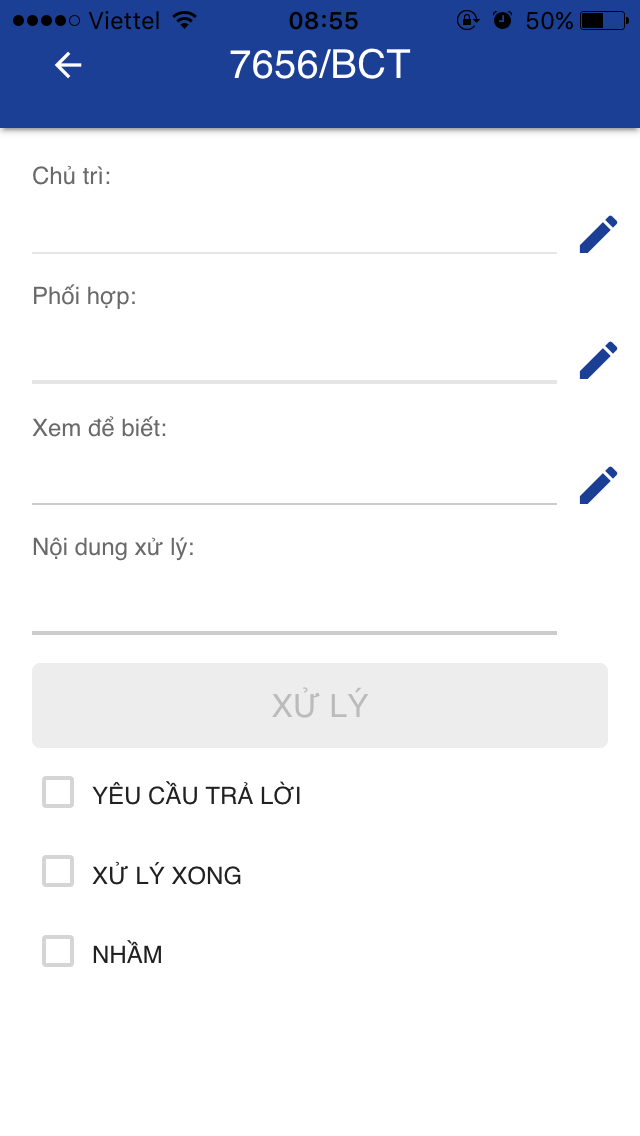 Để chọn đối tượng tham gia vào quá trình xử lý văn bản chọn biểu tượng và bấm “XÁC NHẬN”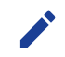 Màn hình chủ trì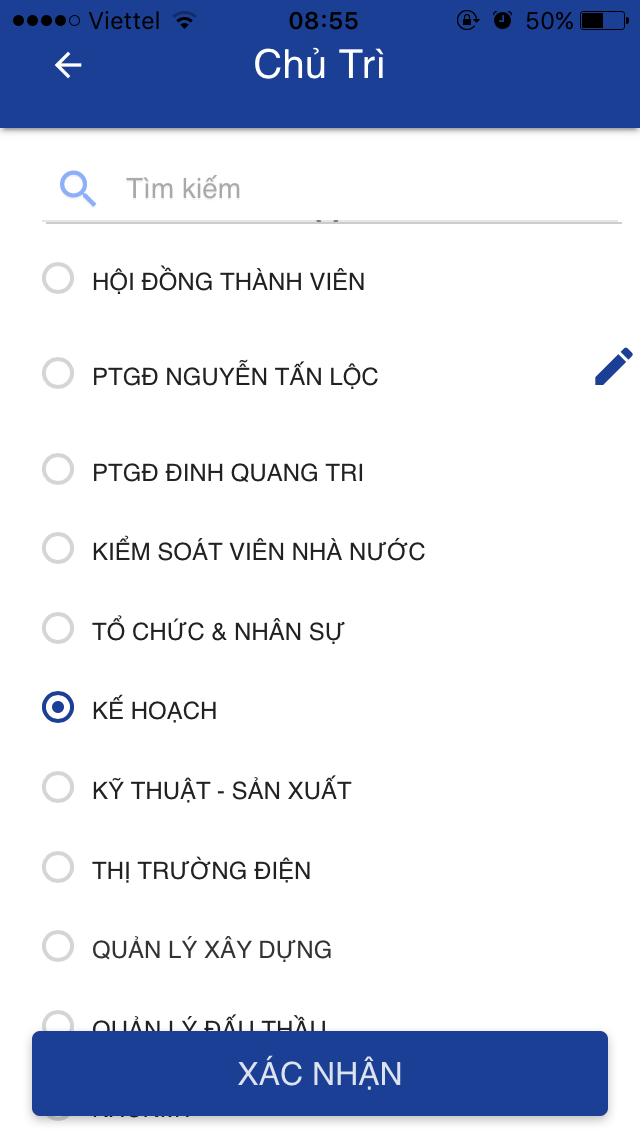 Để hoàn tất quá trình xử lý văn bản cần:+ Chọn: Chủ trì(bắt buộc)+ Chọn: Phối hợp(không bắt buộc)+ Chọn: Xem để biết(không bắt buộc)+ Nhập nội dung xử lý(bắt buộc)+ Chọn yêu cầu văn bản trà lời(không bắt buộc)+ Chọn Xử lý xong(không bắt buộc)+ Chọn Nhầm trong tình huống văn bản gửi không đúng(không bắt buộc)+ Bấm xác nhận để hoàn tất quá trình xử lýMàn hình xử lý với account chuyên viên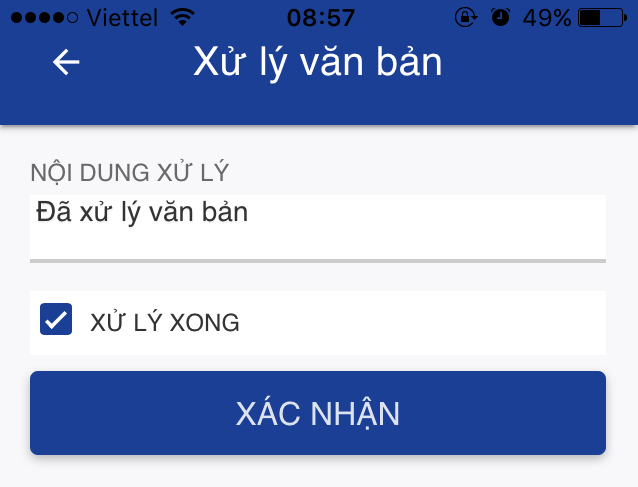 Để xử lý văn bản:+ Nhập nội dung xử lý+ Chọn xử lý xong nếu văn bản đã xử lý xong+ Bấn xác nhận để hoàn tất quá trình xử lý văn bảnTìm kiếm văn bản đếnTừ menu chọn “Tìm kiếm văn bản đến” chương trình sẽ chuyển đến chức năng “Tìm kiếm văn bản đến”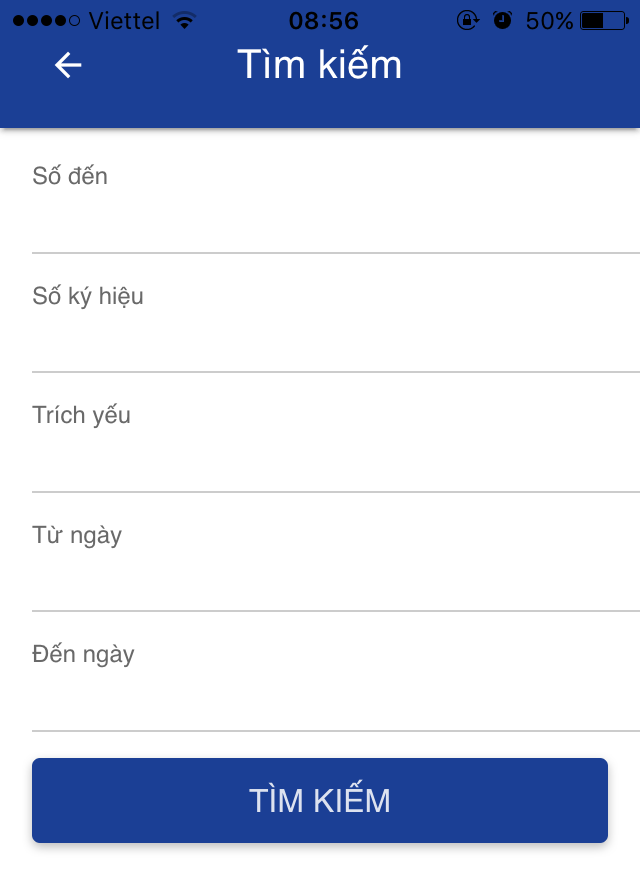 Sau khi nhập các tiêu chí => Bấm tìm kiếmTra cứu văn bản điTừ menu chọn “Tra cứu văn bản đi” chương trình sẽ chuyển đến chức năng “Tra cứu văn bản đi”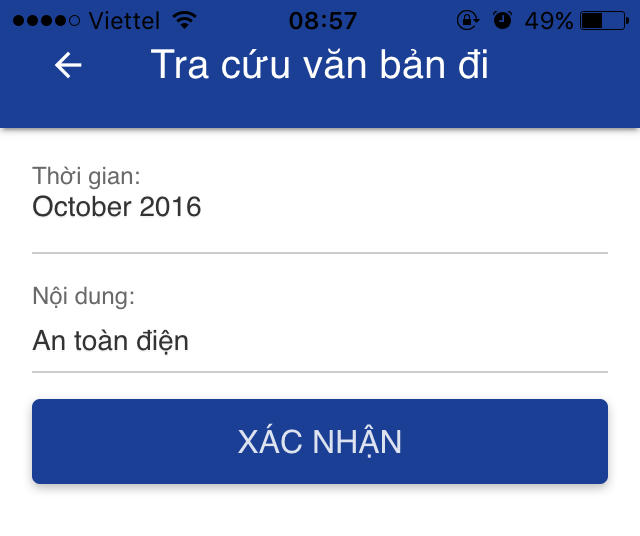 Nhập các tiêu chí => Xác nhậnTẬP ĐOÀN ĐIỆN LỰC VIỆT NAMTRUNG TÂM VIỄN THÔNG VÀ CÔNG NGHỆ THÔNG TIN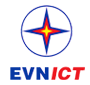 TÀI LIỆU HƯỚNG DẪN SỬ DỤNG EOFFICE 3.0Phiên bản MobileHà Nội, 08/2017